Passport Photo  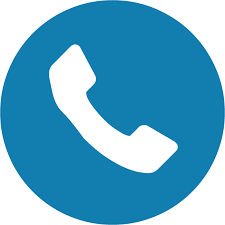 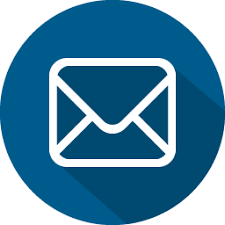 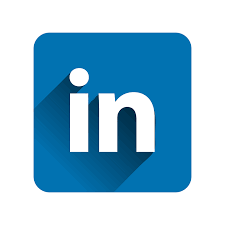 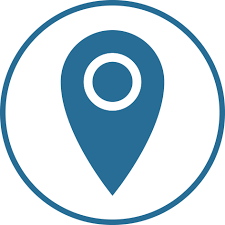 